ЧЕРКАСЬКА ОБЛАСНА РАДАГОЛОВАР О З П О Р Я Д Ж Е Н Н Я25.04.2019                                                                               № 194-рПро нагородження Почесноюграмотою Черкаської обласної радиВідповідно до статті 56 Закону України «Про місцеве самоврядування в Україні», рішення обласної ради від 25.03.2016 № 4-32/VІІ «Про Почесну грамоту Черкаської обласної ради» (зі змінами):1. Нагородити Почесною грамотою Черкаської обласної ради:за значний особистий внесок у подолання наслідків Чорнобильської катастрофи, самовідданість, високий професіоналізм, активну громадську діяльність та у зв’язку з 33-ми роковинами Чорнобильської катастрофи2. Контроль за виконанням розпорядження покласти на керівника секретаріату Паніщева Б. Є. та організаційний відділ виконавчого апарату обласної ради.Перший заступник голови                                                        В. Тарасенко Лауту Володимира Володимировича–ліквідатора аварії на Чорнобильській атомній електростанції ІІ категорії, члена Уманської міської в Черкаській області організації Всеукраїнської громадської організації інвалідів «Союз Чорнобиль України».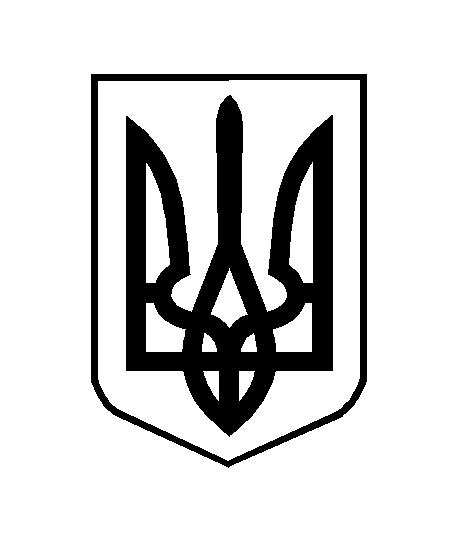 